Aus dem Logbuch (04.08.2019 – 05.09.2019) SY Lorbass, Skipper Hans-Joachim Motzkus1.Tag 0621 Ablegen PYC Wannsee über Schleusen Charlottenburg, Plötzensee, Lehnitz, Schiffshebe-
                     werk Niederfinow bis Hafen Oderberg, Ankunft 2215, 20l Diesel nachgefüllt
                     (Havarie Kaimauer vor Oranienburg bei Nutzung der Selbststeueranlage zwecks vorge-
                     schriebener Steuerung der Passage der Bombenfundstelle km 25 Havel-Oder-Wasser-
                     straße in der Kajüte; zu dem konkreten Zeitpunkt jedoch nur noch Begegnungsverbot – 
                     elwis (= internet-Seite des Wasser- und Schifffahrtamtes) nicht zeitnah genug abgefragt. 
                     Schaden: Deck/Rumpfverbindung Steuerbord = Undichtigkeit hinter der Stoßleiste. Nach 
                     Rückkehr in Berlin Reparatur = Versicherungsschaden 4.500 €)
 2.Tag 0830 Ablegen Hafen Oderberg, über Schleuse Hohensaaten in Hohensaaten-Friedrichsthaler 
                     Wasserstraße, 1730 Marina Club Szczecin
 3.Tag 1315 Ablegen nach vorherigem Maststellen, 1510 Ankern auf Oder wg. Gewitter, anschl. 30l 
                     (Regen)Wasser im Schiff, 2030 Anlegen Ziegenort (Trzebiez)
 4.Tag 1305 Ablegen nach 30l Diesel/70l Wasser bunkern und kostenloser Fäkaltankleerung (mit 
                     Bedienung!), 1745 Anlegen Swinjouscie
 5.Tag           Hafentag: Montage Radarreflektor (durch Annika im Mast) Strecktaue (zum Einhaken an   
                     Deck bei Wellengang), Klebeband ü/Stoßleiste zur Abdichtung Deck/Rumpf-Verbindung
 6.Tag 0737 Ablegen Swinjouscie, ab 1430 motort, 2220 Anlegen Rønne Soendre Badehavn 
                     (Bornholm) 
 7./8.Tag      Hafentage w/Schlecht-
                      wetter; 10l Diesel + Trink-
                      wasser gebunkert, neue 
                      Gasflasche 3 kg zur 
                      Reserve gekauft
 9.Tag 0955 Ablegen Rønne, 1620 An-
                     legen Simrishamn. Wieder 
                     Wasser im Schiff über 
                     Stoßleiste, Kühlschrank             
                     läuft dauernd, Funkgerät 
                     z.T. o. GPS, GPS-Handy 
                     (screen) defekt, Fockschot selbständig beim Einrollen gelöst
10.Tag         Hafentag Simrishamn: Stoßleiste unten abgeklebt; Montage Ankerbandrolle am Heckkorb 
                    (in manchen schwedischen Häfen braucht man zum Anlegen den Heckanker), kostenlose 
                    Fäkaltankleerung in Selbstbedienung
11.Tag 1035 Ablegen Simrishamn, ab 1240 motort, hinter Hanö 1730 wieder segeln, 1925 Tärnö 
                    (Heckboje Rastplatz Kroken) 
                    – Schärenidylle pur!!!
12.Tag        Hafentag mit Inselspazier-
                    gang inkl. Besuch kleinen
                    Personenfähranleger 
                    Laxboden
13.Tag 1020 Ablegen Tärnö 1220 Anle-
                   gen Karlshamn Väggahamn 
                  (Südostteil) mit 1.30 m 
                  Wassertiefe (Boot 1m). Trink-
                  wasser nachgefüllt, Batterien 
                  nachgeladen. Schwierige 
                  Hafeneinfahrt wg schlechter Beschreibung bei D+K (nicht aktuell), Törnführer Schweden 
                  Süd-/Ostküste Claußen gut 
14.Tag 0900 Ablegen Väggahamn; 
                       nach 1 Std. unter Segel 
                       zusätzlich Motor man-
                       gels ausreichender Ge-
                       winnung von Höhe/
                       Strecke 2130 Anlegen 
                       Simrishamn
15.Tag 1005 Ablegen Simrishamn 
                      (nach Fäkaltankabsau-
                       gung - in Schweden und 
                       Polen kostenfreie SB! An der Havel 30 € nur mit Bedienung d. fachl. geschultes Personal)
                       1730 Anlegen Ystad
16.Tag           Hafentag Ystad; 20l Diesel nachgefüllt; 20l Reserve (Kanister)
17.Tag 0900 Ablegen Ystad; 1005 Umkehr, da Wind und Welle entgegen Vorhersage gegenan; 1100 
                       wieder in Ystad angelegt     
18.Tag 0850 Ablegen Ystad, 1915 Anlegen Sassnitz. Am Abend trifft Sohn Torsten ein. Decksluke 
                       Bug auf „Lüftung“ verriegelt, daher Dreieckskoje und Kleidung im Rucksack von Annika 
                       nass; Kinder schlafen im mit Annika´s Kleidung zur Trocknung dekoriertem Salon.
19.Tag           Hafentag Sassnitz mit 
                       Fahrradausflug nach 
                       Prora  – beeindruckend.
                       Dank Sonne trocknen 
                       Matratze, Bettzeug und 
                       Annikas Kleidung…
20.Tag 1125 Ablegen Sassnitz, 1955 
                       Rankwitz (Fischrestau-
                       rant bereits geschlos-
                       sen)
21.Tag 0715 Ablegen Rankwitz (Fahr-
                       wassertonnen wg. Früh-
                       nebel nicht sichtbar; 
                       Fahrt nach Kompass mit 
                       Kurs nach Karte) 0920 
                       Frühstück vor Heckan-
                       ker (elektr. Buganker-
                       winsch streikt) Nähe 
                       Karmin, 1025 Weiter-
                       fahrt, 1330 Anlegen 
                       Ueckermünde Stadtha-
                       fen zwecks Antritt 
                       Annika Heimreise per 
                       Bahn, anschließend verholt in Ueckermünde Hafen Lagunenstadt
22. – 27.Tag  Hafentage Ueckermünde, 23.Tag Abreise Torsten, 27.Tag Anreise Michael. 
                        10l Diesel nachgefüllt, 20l Diesel und 65l Wasser gebunkert, Batterien geladen
28.Tag 0615 Ablegen Ueckermünde, mangels Wind nur motort, 1445 Anlegen Marina Club Szczecin 
                        und Mast gelegt; 22l Diesel getankt, am Abend wieder Zustieg Annika
29.Tag 0625 Ablegen Szczecin, über Klützer Querfahrt in Hohensaaten -Friedrichsthaler Wasserstraße             
                       2037 Anlegen Marienwerder (sehr nette Bewirtschaftung), 10l Diesel nachgefüllt
30.Tag 0655 Ablegen Marienwerder, 4 Std. Wartezeit Lehnitzer Schleuse w/Überholung Steuer-
                       system Schleuse im laufenden Betrieb! 1650 Umkehr vor Plötzenseer Schleuse w/spon-
                       taner Sperrung (wird von Charlottenburger Schleuse ferngesteuert, Videoverbindung 
                       unterbrochen) 1725 Anlegen Saatwinkel/Bootsstände Labe. Dort 3 Tage Boot festge-
                       macht, dann am
31.Tag 1210 Ablegen Saatwinkel, über Schleusen Plötzensee und Charlottenburg (17 km Umweg wg.
                       unveränderter Sperrung Schleuse Spandau) zum Heimathafen PYC Wannsee 1640
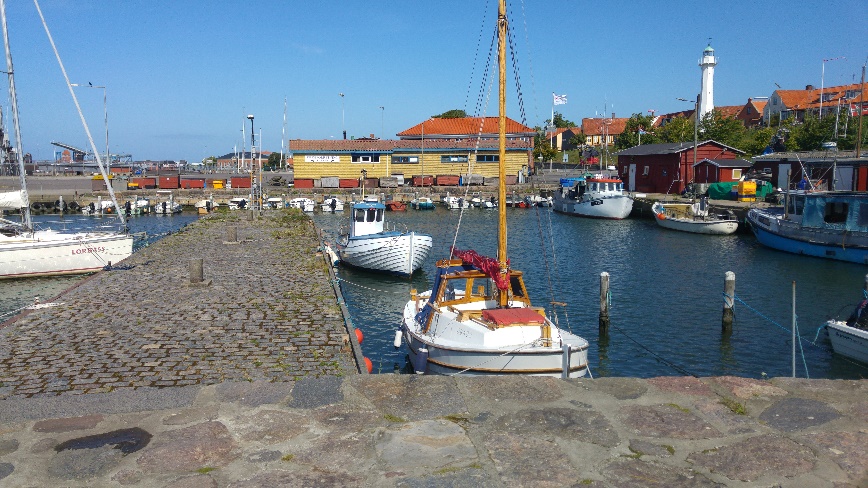 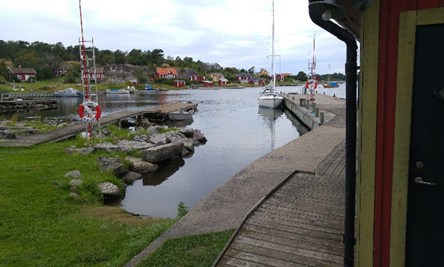 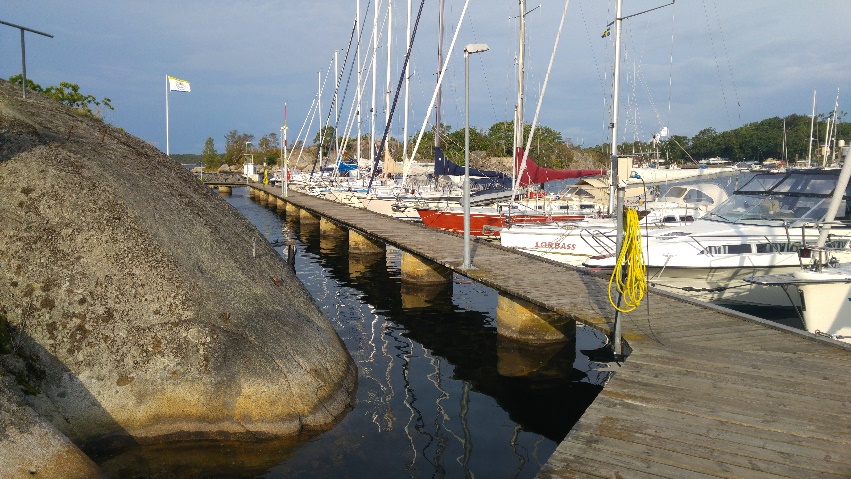 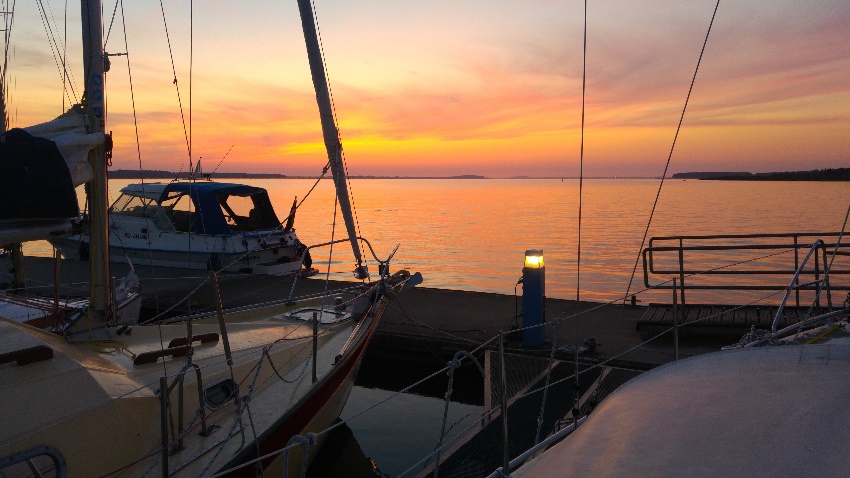 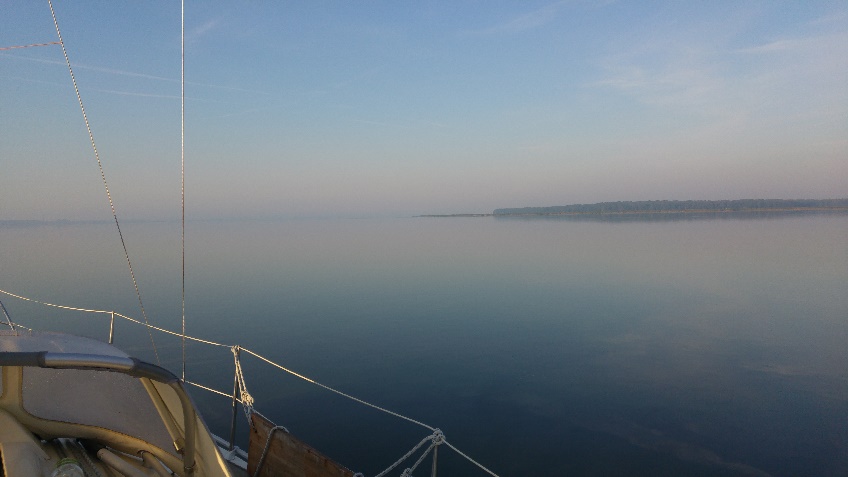 